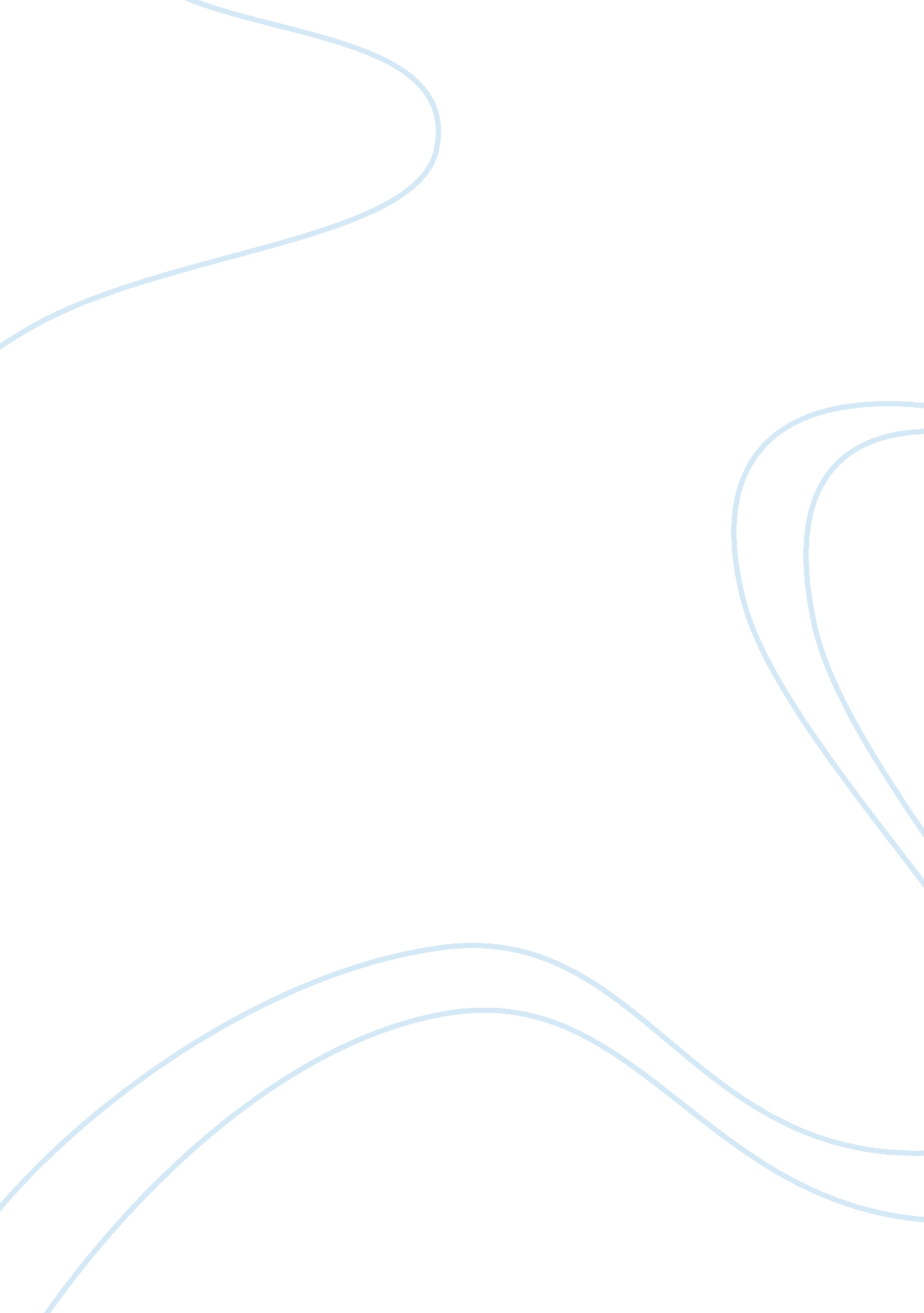 Bad to better grammarFinance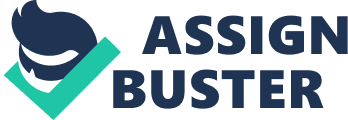 Bad to Better Grammar Affiliation Bad to Better Grammar In a recent discussion with you at your San Francisco office, our audit staff presented various objectives. Within different accounting periods, several of the objectives can be controlled. These goals require control techniques and measures that are refined to guarantee that they are met by your company. It is important that the goals for control comprising each of the cycles have control purposes. The control objectives are established to provide assurance that the objectives are met by your company. They will also ensure that accurate and timely data is availed to ensure that the financial records of the company are of integrity. An adequate system of internal control will be maintained by the control objectives particularly over the receivable accounts of the company. In addition to the specific control methods discussed in this report, the company should establish written procedures. The written procedures will allow the company to record data in a manner appropriate to the management. 
Reference 
Audit Report by a team of auditors at Proof & Reed Company. 